О внесении изменений в Постановление администрации Мариинско-Посадского района от 01.12.2015 № 721 «Об утверждении Положения о комиссии по  соблюдению требований к служебному поведению муниципальных служащих и     урегулированию конфликта интересов  администрации Мариинско-Посадского района Чувашской Республики».В соответствии с Федеральным законом от 25 декабря 2008 года N 273-ФЗ "О противодействии коррупции", Указом  Президента Российской Федерации от 19.09.2017 № 431 «О внесении изменений в некоторые акты Президента Российской Федерации в целях усиления контроля за соблюдением законодательства о противодействии коррупции» администрация Мариинско-Посадского района Чувашской Республики   п о с т а н о в л я е т:1. Внести в «Положение о комиссии по  соблюдению требований к служебному поведению муниципальных служащих администрации Мариинско-Посадского района Чувашской Республики и  урегулированию конфликта интересов» (далее Положение), следующие изменения:Дополнить Положение пунктом 15.6. следующего содержания:«15.6. Мотивированные заключения, предусмотренные пунктами 15.1, 15.3 и 15.4 настоящего Положения, должны содержать:а) информацию, изложенную в обращениях или уведомлениях, указанных в абзацах втором и пятом подпункта "б" и подпункте "д" пункта 14 настоящего Положения;б) информацию, полученную от государственных органов, органов местного самоуправления и заинтересованных организаций на основании запросов;в) мотивированный вывод по результатам предварительного рассмотрения обращений и уведомлений, указанных в абзацах втором и пятом подпункта "б" и подпункте "д" пункта 14 настоящего Положения, а также рекомендации для принятия одного из решений в соответствии с пунктами 22, 22.1, 24 настоящего Положения или иного решения».2. Настоящее постановление подлежит официальному опубликованию.Чёваш  РеспубликинС.нт.рвёрри район.надминистраций.Й Ы Ш Ё Н У№С.нт.рвёрри  хули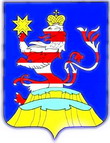 Чувашская  РеспубликаАдминистрацияМариинско-ПосадскогорайонаП О С Т А Н О В Л Е Н И Е09.10.2017 № 778г. Мариинский  ПосадГлава администрацииМариинско-Посадского районаА.А.Мясников